S.O.Sİbrahim Hakkı Konyalı İlkokulu 3-D sınıfı olarak “Save Our Species” (S.O.S.) (Türlerimizi Koruyalım) Projesini 2018 Eylül ayından itibaren yürütmekteyiz. S.O.S. Küresel ölçekli olma amacını taşıyan özgün bir bilim ve çevre eğitimi projesidir. Merkezi Avrupa’da bulunan ve Avrupa Birliği Uluslararası Bilim Eğitim Ağına bağlı, bağımsız bir projedir. 2005 yılından bu yana Türkiye’nin her yerinden okullarla yürütülmektedir. Hedef kitlesi okul öncesi, ilkokul, ortaokul ve lise düzeyinde öğrencilerden oluşan proje grupları ve onların danışman öğretmenleridir.
Uluslararası sertifikalı bir programdır.
Finlandiya ile ortak yürütülen bir projedir. https://start.luma.fi/en/Öğrencilerimizle birlikte kendi bölgemizde sulak alan olan Meke Gölü'nü belirledik. Yok olma tehlikesiyle karşı karşıya kalma sebepleri ile ilgili araştırmalar yaptık. Projemizdeki diğer ortak okullarımızdan arkadaşlarımızın çalıştıkları nesli tükenmekte olan canlı türleri ve sulak alanları öğrendik. Halen alınması gereken önlemler üzerinde çalışıyoruz. Şuana kadar proje kapsamında bu türlerin yer aldığı takvim oluşturduk. Su kirlilikleri ile ilgili sınıfımızda deney kavanozları oluşturduk. KOSKİ Atık Su Arıtma Tesislerini ziyaret ettik. Proje faaliyetlerimiz devam etmektedir.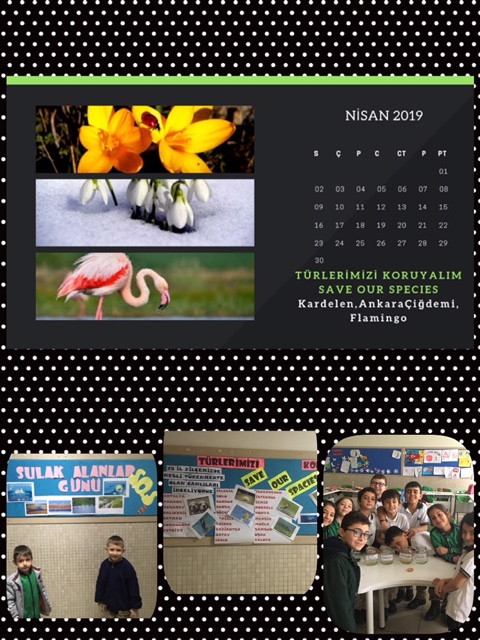 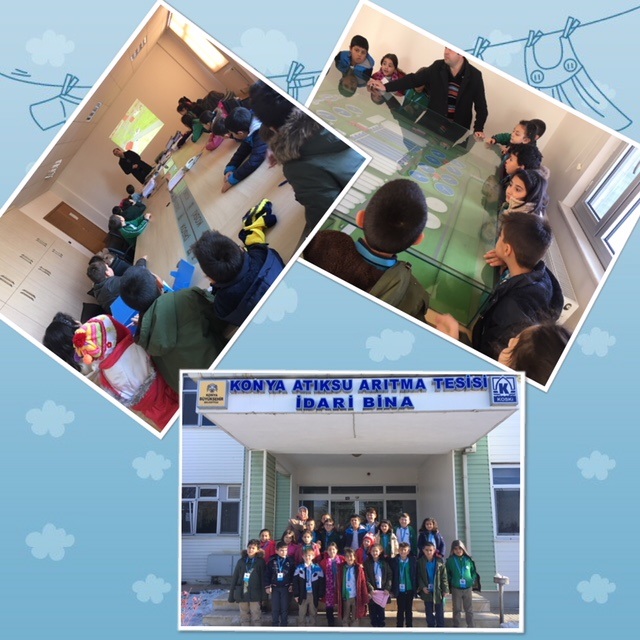 